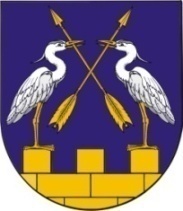 КОКШАЙСКАЯ СЕЛЬСКАЯ       МАРИЙ ЭЛ РЕСПУБЛИКЫСЕ         АДМИНИСТРАЦИЯ  ЗВЕНИГОВО МУНИЦИПАЛ                                            ЗВЕНИГОВСКОГО       РАЙОНЫН КОКШАЙСК           МУНИЦИПАЛЬНОГО РАЙОНА ЯЛ КУНДЕМ          РЕСПУБЛИКИ МАРИЙ ЭЛ АДМИНИСТРАЦИЙЖЕ                      ПОСТАНОВЛЕНИЕ 			                           ПУНЧАЛот 30 декабря 2021 г. № 171 Об утверждении программы профилактики рисков причинения вреда (ущерба) охраняемым законом ценностям при осуществлении муниципального жилищного контроля на 2022 год       В соответствии с Федеральным законом от 06.10.2003
№ 131-ФЗ «Об общих принципах организации местного самоуправления
в Российской Федерации»,  статьей 44 Федерального закона от 31 июля 2021 г. № 248-ФЗ «О государственном контроле (надзоре) и муниципальном контроле в Российской Федерации», постановлением Правительства Российской Федерации от 25 июня 2021 г. № 990 «Об утверждении Правил разработки и утверждения контрольными (надзорными) органами программы профилактики рисков причинения вреда (ущерба) охраняемым законом ценностям», руководствуясь Уставом Кокшайского сельского поселения Звениговского муниципального района Республики Марий Эл, Кокшайская сельская администрацияпостановляет:	1. Утвердить программу профилактики рисков причинения вреда (ущерба) охраняемым законом ценностям при осуществлении муниципального жилищного контроля на 2022 год (прилагается).	2.   Настоящее постановление подлежит обнародованию и размещению на  официальном сайте Администрации Звениговского муниципального района в информационно-телекоммуникационной сети «Интернет» -   www.admzven.ru. и вступает в силу с 1 января 2022 года.           3. Контроль за исполнением настоящего постановления оставлю за собой.Глава администрации                                                        П.Н.НиколаевПрограмма профилактики рисков причинения вреда (ущерба) охраняемым законом ценностям при осуществлении муниципального жилищного контроля на 2022 годНастоящая программа разработана в соответствии со статьей 44 Федерального закона от 31 июля 2021 г. № 248-ФЗ «О государственном контроле (надзоре) и муниципальном контроле в Российской Федерации», постановлением Правительства Российской Федерации от 25 июня 2021 г. № 990 «Об утверждении Правил разработки и утверждения контрольными (надзорными) органами программы профилактики рисков причинения вреда (ущерба) охраняемым законом ценностям» и предусматривает комплекс мероприятий по профилактике рисков причинения вреда (ущерба) охраняемым законом ценностям в области осуществления муниципального жилищного контроля на территории Кокшайского сельского поселения Звениговского муниципального района Республики Марий Эл.ПАСПОРТ ПРОГРАММЫРаздел 1. Анализ и оценка состояния подконтрольной сферы.Муниципальный жилищный контроль осуществляется в отношении юридических лиц, индивидуальных предпринимателей и граждан. Предметом муниципального жилищного контроля является соблюдение юридическими лицами, индивидуальными предпринимателями и гражданами (далее – контролируемые лица) обязательных требований, установленных жилищным законодательством, законодательством об энергосбережении и о повышении энергетической эффективности в отношении муниципального жилищного фонда. При осуществлении муниципального контроля проведение профилактических мероприятий, направленных на снижение риска причинения вреда (ущерба), является приоритетным по отношению к проведению контрольных (надзорных) мероприятий. Муниципальный жилищный контроль осуществляется посредством: 1) осуществления мероприятий по профилактике нарушений обязательных требований; 2) организации и проведения проверок выполнения контролируемыми лицами обязательных требований; 3) принятия предусмотренных законодательством Российской Федерации мер по пресечению и (или) устранению выявленных нарушений; 4) наблюдения за исполнением обязательных требований, анализа исполнения обязательных требований при осуществлении контролируемыми лицами своей деятельности. Объектами муниципального контроля являются: 1) деятельность, действия (бездействие) контролируемых лиц, связанные с соблюдением обязательных требований, установленных в отношении муниципального жилищного фонда федеральными законами, законами Республики Марий Эл в области жилищных отношений, а также муниципальными правовыми актами (далее - обязательные требования). 2) результаты деятельности контролируемых лиц, в том числе работы и услуги, к которым предъявляются обязательные требования; 3) здания, помещения, сооружения, оборудование, устройства, предметы, материалы и другие объекты, которыми граждане и организации владеют и (или) пользуются, к которым предъявляются обязательные требования (далее - производственные объекты). На территории Кокшайского сельского поселения имеется 96 многоквартирных домов.Управление частью многоквартирных домов осуществляется ТСЖ «Лада», ООО ЖЭУК-3 и непосредственным управлением.Раздел 2. Цели и задачи реализации программы профилактикиОсновными целями Программы профилактики являются:1) стимулирование добросовестного соблюдения обязательных требований всеми контролируемыми лицами;2) устранение условий, причин и факторов, способных привести к нарушениям обязательных требований и (или) причинению вреда (ущерба) охраняемым законом ценностям;3) создание условий для доведения обязательных требований до контролируемых лиц, повышение информированности о способах их соблюдения.Проведение профилактических мероприятий направлено на решение следующих задач:Снижение рисков причинения вреда (ущерба) охраняемым законом ценностям;Внедрение способов профилактики, установленных Положением о  муниципальном жилищном контроле; Повышение прозрачности деятельности контрольного органа; 4) Повышение уровня ответственности контролируемых лиц за соблюдением требований законодательства и нормативных правовых актов, регулирующих правоотношения в области жилищных отношений; 5) Повышение информированности контролируемых лиц о требованиях законодательства в области жилищных отношенийРаздел 3. Перечень профилактических мероприятий, сроки (периодичность) их проведенияРаздел 4. Показатели результативности и эффективности программы профилактикиУтверждена постановлением Кокшайской сельской администрации от 30» декабря 2021 г. № 171Наименование программы Программа профилактики рисков причинения вреда охраняемым законом ценностям в области осуществления муниципального жилищного контроля на 2022 год (далее – Программа профилактики).Правовые основания разработки программы Федеральный закон от 31.07.2020 №248-ФЗ «О государственном контроле (надзоре) и муниципальном контроле в Российской Федерации» (далее – Федеральный закон №248-ФЗ);Постановление Правительства РФ от 25.06.2021 № 990 «Об утверждении Правил разработки и утверждения контрольными (надзорными) органами программы профилактики рисков причинения вреда (ущерба) охраняемым законом ценностям».Разработчик программы Кокшайская сельская администрацияСроки и этапы реализации программы 2022 годИсточники финансирования Бюджет Кокшайского сельского поселения Ожидаемые конечные результаты реализации программы 1. Увеличение числа контролируемых лиц, соблюдающих при осуществлении деятельности обязательные требования жилищного законодательства, в том числе за обеспечением надлежащего содержания общего имущества собственников помещений в многоквартирных домах.2. Повышение качества предоставляемых услуг населению.3. Повышение правосознания и правовой культуры контролируемых лиц.№ п/пНаименование и форма проведения мероприятияСрок исполненияСтруктурное подразделение, и (или) должностные лица контрольного органа, ответственные за их реализациюСпособ реализации1. Информирование1. Информирование1. Информирование1. Информирование1. Информирование1.Размещение на официальном сайте и актуализация следующей информации:Размещение на официальном сайте и актуализация следующей информации:Размещение на официальном сайте и актуализация следующей информации:Размещение на официальном сайте и актуализация следующей информации:1.1.Актуализация и размещение в информационно-телекоммуникационной  сети «Интернет» на официальном сайте администрации Звениговскго муниципального района, странице Кокшайского сельского поселения::Не позднее 5 рабочих дней с момента изменения действующего законодательстваГлава администрации, ответственный специалистРазмещение информации в разделе «Контрольно-надзорная деятельность» 1.1. а) перечня нормативных правовых актов, содержащих обязательные требования, оценка соблюдения которых осуществляется в рамках муниципального жилищного контроляНе позднее 5 рабочих дней с момента изменения действующего законодательстваГлава администрации, ответственный специалистРазмещение информации в разделе «Контрольно-надзорная деятельность» 1.1. б) материалов, информационных писем, руководств по соблюдению обязательных требованийНе реже 2 раз в годГлава администрации, ответственный специалистРазмещение информации в разделе «Контрольно-надзорная деятельность» 1.1.в) программы профилактики рисков причинения вреда (ущерба) охраняемым законом ценностям Не позднее 25 декабря предшествующего годаГлава администрации, ответственный специалистРазмещение информации в разделе «Контрольно-надзорная деятельность» 1.2.Исчерпывающий перечень сведений, которые могут запрашиваться контрольным (надзорным) органом у контролируемого лица;Январь 2022 г.далее актуализация по мере необходимостиГлава администрации, ответственный специалистРазмещение информации в разделе «Контрольно-надзорная деятельность» 1.3.Сведения о способах получения консультаций по вопросам соблюдения обязательных требований (по телефону, посредством видео-конференц-связи, на личном приеме либо в ходе проведения профилактического мероприятия, контрольного (надзорного) мероприятия)не позднее января 2022 г.Глава администрации, ответственный специалистРазмещение информации в разделе «Контрольно-надзорная деятельность» 1.5.Доклады о муниципальном контроле;I квартал года следующего за отчетнымГлава администрации, ответственный специалистРазмещение информации в разделе «Контрольно-надзорная деятельность» 2. Обобщение правоприменительной практики2. Обобщение правоприменительной практики2. Обобщение правоприменительной практики2. Обобщение правоприменительной практики2. Обобщение правоприменительной практики2.1.Подготовка доклада с результатами обобщения правоприменительной практикидо 1 апреля 2022 годаГлава администрации, ответственный специалистАнализ и письменное оформление результатов правоприменительной практики2.2.Публичное обсуждение проекта доклада о правоприменительной практикедо 1 марта 2022 годаГлава администрации, ответственный специалист3. Объявление предостережения3. Объявление предостережения3. Объявление предостережения3. Объявление предостережения3. Объявление предостережения3.1.Выдача контролируемым лицам предостережения о недопустимости нарушения обязательных требований постоянно по мере необходимостиГлава администрации, ответственный специалистПосредством выдачи лично или почтовым отправлением 4. Консультирование4. Консультирование4. Консультирование4. Консультирование4. Консультирование4.Разъяснение по вопросам:положений нормативных правовых актов, муниципальных правовых актов содержащих обязательные требования, оценка соблюдения которых осуществляется в рамках муниципального земельного контроля;положений нормативных правовых актов, муниципальных правовых актов, регламентирующих порядок осуществления муниципального контроля;выполнения предписания, выданного по итогам контрольного мероприятия.постоянно по мере поступления обращенийГлава администрации, ответственный специалистУстно, письменно, посредством размещения письменных ответов на запросы по электронной почте5. Профилактический визит5. Профилактический визит5. Профилактический визит5. Профилактический визит5. Профилактический визит5.Профилактическая беседа по месту осуществления деятельности контролируемого. Профилактический визит к лицам,  приступившим к осуществлению деятельности в контролируемой сфере в 2021 году.1 раз в полугодиеГлава администрации, ответственный специалистПосредством посещения места осуществления деятельности контролируемого № п/пНаименование показателяВеличина1.Полнота информации, размещенной на официальном сайте контрольного органа в сети «Интернет» в соответствии с частью 3 статьи 46 Федерального закона от 31 июля 2021 г. № 248-ФЗ «О государственном контроле (надзоре) и муниципальном контроле в Российской Федерации»100 %2.Исполнение подконтрольными субъектами предостережений, о недопустимости нарушения обязательных требований, установленных муниципальными правовыми актами100 % 3.Количество проведенных профилактических мероприятий100% от запланированных